Jaarverslag 2018-2019 basisschool Het Octaaf in Krimpen aan den IJsselHet jaarverslag van het Octaaf is tot stand gekomen door een analyse te maken van het afgelopen schooljaar met het hele team, de MR en de kinderraad (bij verschillende onderdelen). De directie heeft informatie gedeeld en de analyse is verwoord in een jaarverslag wat hieronder staat. De evaluatie is bedoeld voor ouders, leerkrachten, inspectie en het bestuur van de RVKO.1. Algemeen
2. In- en uitstroom
3. Personeel
4. Zorg
5. Veiligheid op Het Octaaf in 2018-2019
6. Analyse van de eindopbrengsten groep 8 in 2019
7. Analyse van de opbrengsten M- en E-toetsen van Cito gekoppeld aan de gestelde schooldoelen en ten opzichte van het landelijk gemiddelde
7.1 Het proces van het evalueren van de opbrengsten
7.2 Het proces van zicht op ontwikkeling
8. Evaluatie van de verbeterdoelen gesteld in het schoolplan 2018-20191. AlgemeenIn 2018-2019 is op Het Octaaf op een plezierige manier gewerkt met de leerlingen en er is veelvuldig contact geweest met de ouders. Begin van het schooljaar is het team begonnen met het inzetten van bouwstenen die voor het team belangrijk en voorwaardelijk zijn om tot goed onderwijs te komen. Een deel van het team was nieuw en heeft hier ook hard aan meegewerkt.
De situatie in het schooljaar 2017-2018 was niet optimaal geweest wat een weerslag heeft gehad op de leerlingen, de leerkrachten en op de veiligheid op school. In het verslag zal over de veiligheid bij punt 5 nog uitgeweid worden.2. In- en uitstroom
In het schooljaar 2018-2019 zijn 51 leerlingen ingeschreven waarvan 12 leerlingen als zij-instromer wegens verhuizing of de keuze voor een andere basisschool.
Er zijn 12 leerlingen uitgeschreven waarvan er 3 naar het speciaal basisonderwijs zijn verwezen. De andere 9 leerlingen zijn vertrokken wegens verhuizing of een passende school bij de onderwijsbehoeften van de leerlingen.3. Personeel
Zoals in de algemene inleiding al was beschreven hebben er eind van het schooljaar 2017-2018 veel personele wisselingen plaatsgevonden. Enerzijds kwam dat door de arbeidsmarkt en anderzijds was de sfeer op Het Octaaf vorig jaar dusdanig dat een aantal personeelsleden ervoor heeft gekozen om op een andere school te gaan werken. Omdat de arbeidsmarkt ook voor Het Octaaf voordelig was, waren wij er bijna in geslaagd de formatie op tijd, voor augustus 2018 rond te krijgen. Op Het Octaaf is een nieuwe directeur aangesteld door de RVKO met als opdracht de rust weder te laten keren.
Omdat een vacature van drie dagen nog niet vervuld was in augustus, hebben wij besloten om een HIJ-instromer (uit het HIJ-instroom traject van de RVKO) aan groep 7A les te laten geven. In twee lokalen is een doorgang van schuifdeuren gemaakt, zodat de begeleiding van de HIJ-instromer optimaal zou zijn. In december is het ons alsnog gelukt een bevoegde leerkracht aan te stellen, waardoor de HIJ-instromer in zijn eigenlijke rol kon plaatsnemen.--> vervullen?
Er is weinig ziekteverzuim geweest. Een langdurig zieke die in 2018 gere-integreerd heeft en in 2019 weer volledig aan het werk is gegaan.
Per 1 januari is 1 leerkracht in Brabant, waar zij woont, gaan werken. In januari kwam ook een oud-leerkracht, die in juli 2018 ontslag had genomen, weer terug in de ontstane vacature.
Kortdurende ziektegevallen en kortdurend verlof hebben wij met behulp van invalkrachten goed op kunnen lossen. In een enkel geval zijn de leerlingen, met werk, verdeeld over een andere groep.4.Zorg
In 2018-2019 waren er 10 leerlingen met een OPP- eigen leerlijn en  kinderen met een arrangement. Er is een groot aantal kinderen met hoge I- scores, al dan niet voor alle vakken. Deze leerlingen krijgen de basisstof compact aangeboden en daarnaast verbredend en verdiepend werk. Hiervoor is een plan opgenomen in het groepsplan.5. Veiligheid op Het Octaaf
Op 13 juli 2918 kreeg het bestuur van de RVKO het verzoek van de inspectie de veiligheid te monitoren op Het Octaaf. Er waren klachten en meldingen bij de inspectie binnengekomen die maakten dat er twijfels waren of er voor alle kinderen op school een veilige situatie is. De inspectie wilde in het najaar een stand van de veiligheid op Het Octaaf ontvangen. Die opdracht heeft het bestuur gegeven aan de directie van Het Octaaf 2018-2019. De directie is hiermee aan de slag gegaan door een beschrijving van de situatie te geven en daarna heeft de directie een analyse van de situatie gemaakt en zij heeft gekeken wat voor het team nodig was om in vertrouwen door te gaan als team van Het Octaaf. Er was ook onrust bij ouders, dus met een oudergroep in de vorm van een rondetafelgesprek hebben wij een ‘van’ ’naar’ sessie gehouden. Dit heeft veel input gegeven om aan herstel van de vertrouwensrelatie te kunnen gaan werken. Ook de stem van de leerling is gehoord door middel van de leerlingenraad en ook dat heeft ervoor gezorgd dat de sfeer weer een veilige sfeer werd. Deze documenten zijn opgestuurd naar de inspectie en zijn toegevoegd aan ons inspectiedossier. Aan het einde van het schooljaar kunnen we concluderen dat die sfeer is doorgezet en dat er sprake is van een veilige sfeer, waarbij wij natuurlijk altijd alert zijn op pestgedrag of een ervaring van pestgedrag.
In de analyse van de schoolvragenlijst, die wij afgelopen jaar hebben afgenomen, hebben wij met het team verbeterpunten geformuleerd waardoor wij het op Het Octaaf toch iedere dag weer een beetje beter kunnen maken.6. Analyse van de eindopbrengsten groep 8 mei 2019
Het hele jaar hebben wij hoge verwachtingen van de leerlingen in groep 8 gehad. Vorig schooljaar is er onrust geweest in de groep. Het doel voor het schooljaar 2018-2019 was rust brengen bij de leerlingen (en ouders?) en ervoor zorgen dat alles uit de leerlingen wordt gehaald op cognitief en sociaal-emotioneel gebied.
Dit hebben we gedaan door een groepsplan gedrag te schrijven en een gedegen analyse van de entreetoets 2018 en de E-7 opbrengsten te maken. Vanuit de entreetoets hebben wij voor alle leerlingen een voorlopig advies geformuleerd en een groepsplan geschreven waarin aanbod is gepland om hiaten weg te werken.
Al gaande het jaar kwam er rust in de groep bij leerlingen en ouders. Dit, doordat twee leerkrachten een grote inzet en flexibiliteit hebben getoond die zichtbaar heeft gewerkt.
De opbrengsten van de eindtoets waren naar verwachting en daar waren wij zeker tevreden over. Een schoolgemiddelde van 539,7.
Toch bij analyse van de schoolgemiddelden kwamen er aandachtspunten voor komende schooljaren naar boven.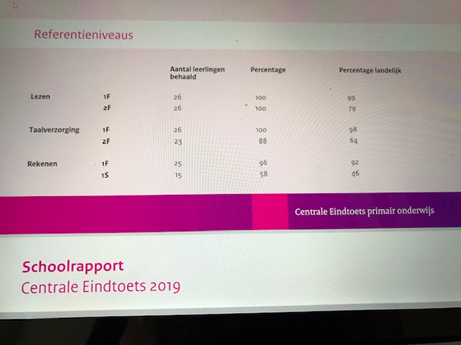 Wat betreft lezen kunnen we tevreden zijn: 2F bij alle leerlingen behaald dus zullen wij onze ambities voor volgend schooljaar hooghouden.
Taalverzorging: op enkele domeinen kunnen wij een verbeterslag maken. Dit wordt een schooldoelstelling, want zo’n domein start al eerder in het curriculum.
Rekenen: dit vak behoeft extra aandacht. Onze ambitie ligt zeker hoger, zeker op het gebied van getallen en verhoudingen. Ons verbeterdoel werken met EDI tijdens het rekenonderwijs moet helpen deze ambitie te halen.
Dat bij rekenen geen 100% score 1F is behaald is te verklaren doordat 1 leerling niveau VMBO-basis heeft behaald.7. Analyse van de opbrengsten M- en E- toetsen van Cito gekoppeld aan de gestelde schooldoelen en ten opzichte van het landelijk gemiddelde
7.1 Ieder schooljaar wordt er een zorgkalender gemaakt waarin alle toetsen gepland staan, groepsplannen, evaluatie, toetsen op groepsniveau door de leerkracht en in gesprek met Interne begeleiding. De evaluaties worden opgenomen in handelingsadviezen en doelen in het nieuwe groepsplan. Alle schoolresultaten worden besproken in de teamvergadering Analyse M- toetsen en analyse E- toetsen. Analysevergaderingen kennen verschillende werkvormen. Het uiteindelijke doel is dat we met het hele team bekijken welke interventies gewerkt hebben en welke minder of niet. Ook kunnen we tot de conclusie komen dat we met activiteiten moeten stoppen en dat we andere activiteiten juist wel moeten doen. Dit gebeurt vaak met een retrospective. De punten ter verbetering worden een half jaar toegepast en bij een volgende toetsevaluatie bekijken wij of deze punten bijgedragen hebben aan een verbetering van de resultaten. Mocht dat zo zijn dan worden deze punten opgenomen in ons kwaliteitshandboek.
Waar wij niet tevreden mee zijn, is dat de toetsen te vaak niet op een landelijk gemiddelde liggen, iets wat we met onze populatie wel verwachten. Met de nieuwe weging komen we op een schoolweging van 27,8. Komend schooljaar moeten wij dus reële verwachtingen gaan formuleren in ons schoolplan. Dit is de zorgcyclus.
In de bijlage van het schoolplan staan de uitgebreide analyses van de M- en E- toetsen van Cito van het schooljaar 2018-2019. In verband met de vertrouwelijkheid van de gegevens, delen wij deze gegevens niet naar buiten toe, maar wel als onderdeel van het schoolplan naar de inspectie en de RVKO.7.2 Het proces van zicht op ontwikkeling wordt op dit moment als volgt verkregen. Begin van het schooljaar 2018 werkten alle groepen met een zorgadministratie LEERUNIEK. In LEERUNIEK werden alle groepsplannen gemaakt op het gebied van technisch lezen, begrijpend lezen, spelling en rekenen. Een voordeel (wat wij later ook een groot nadeel vonden) is dat LEERUNIEK op grond van toetsen, zowel methode als niet- gebonden toetsen de leerlingen verdeelde in drie niveaugroepen (verrijkt, basis en verlengde instructie). De groepen waarop je instructie geeft. Aan het begin van een periode werd er een groepsplan gemaakt en dat werd vertaald in een maandplan, weekplan met daarbij horend een planning. In de praktijk merkten wij, dat bij de evaluatie te weinig verbinding zat met het groepsplan en de dagelijkse structuur van lesgeven en zicht op ontwikkeling. De schriftelijke verslaggeving werd niet in alle gevallen gedaan.
Daarom hebben wij na de M- toetsen besloten om de groepsplannen compacter te maken, met daarin direct een link om het in een logboek te plannen en te evalueren. Doordat wij met EDI werken is er in iedere les zicht op ontwikkeling. De leerlingen gebruiken wisbordjes en de leerkracht kan direct zien welke leerling het lesdoel heeft begrepen en welke leerling niet. Dit heeft als voordeel, dat de instructiegroepen niet meer zo statisch zijn, maar ingevuld worden wanneer er behoefte is. De conclusie van een les kan ook zijn, dat te weinig leerlingen het doel beheersen, waardoor de instructie nogmaals gegeven moet worden. Hierdoor evalueren leerkrachten ook hun eigen handelen/ instructie. Leerkrachten noteren in hun logboek welke leerlingen het doel niet behaald hebben en plannen daar een extra instructiemoment voor. Dit kan in de klas, maar dit kan ook bij een klassen assistent of een stagiaire zijn.
De doelen vanuit de methode kunnen hier helpend bij zijn. Aan het einde van een blokperiode wordt het overzicht gescand en als document aan de groep in ParnasSys gehangen.8. Evaluatie verbeterdoelen schooljaar 2018-2019:Tijdens de inwerkdag wordt de focus gelegd op de analyse van de opbrengsten en leerkrachtvaardigheden die een groep van de leerkracht vraagt. Dit onderwerp is besproken en doordat er een uitleg was over hoe dat dan precies moet is dit door de leerkrachten ontvangen. De uitleg staat beschreven in het kwaliteitshandboek. Een belangrijk onderdeel van de inwerk dag was het bouwen aan de bouwstenen. In het schooljaar ervoor was er een beschadigd schoolteam achtergebleven. Met de nieuwkomers en de mensen die graag door wilden zijn we een nieuwe weg van vertrouwen en openheid ingeslagen. Dit heeft ervoor gezorgd dat het hele schooljaar vanuit deze kernwaarden is gewerkt.De adviezen zoals hierboven weggeschreven per leerjaar worden met de betreffende leerkrachten besproken. In de zorgkalander zijn gesprekken gepland over dit onderwerp. Door de bezoeken van IB en directie en collega’s heeft er op verbetering gerichte feedback plaatsgevonden. Dit zorgde ervoor dat er een professionele leeromgeving bestaatIB gaat wekelijks klassenbezoeken afleggen om directe feedback te geven op de weekplanning, het leerstofaanbod en de leerkrachtvaardigheden.
Aan het begin van het schooljaar vonden er wekelijks klassenbezoeken plaats waarbij de IB-er in verschillende klassen heeft gewerkt en vervolgens een gesprek heeft gevoerd en de bovenstaande punten naar voren heeft laten komen. Daarnaast hebben er gedurende het schooljaar lesbezoeken plaatsgevonden door zowel IB als directie. Deze lesbezoeken werden gekoppeld aan de verbeteractiviteiten EDI/rekenen en spelling. Gedurende het jaar zijn er afspraken gemaakt met elkaar over deze verbeteractiviteiten en naar aanleiding van deze afspraken zijn er klassenbezoeken afgelegd. Hiervoor werd er gebruik gemaakt van een kijkwijzer voor spelling en het werken met EDI. Deze kijkwijzer is gebruikt als onderlegger voor het gesprek met de leerkracht. Op initiatief van een aantal leerkrachten heeft er nogmaals een klassenbezoek plaatsgevonden.  De IB vraagt de arrangementen aan draagt zorg voor een juiste invulling van dit aanbod.     Van het samenwerkingsverband hebben wij €51606,- gekregen om ons passend onderwijs vorm te geven. Er hebben 45 leerlingen geprofiteerd van arrangementen buiten de              klas.
Wij hebben de volgende arrangementen ingezet:
- Kwartet lezen ook ter ondersteuning traject dyslexie verklaring
- Leesarrangement groep 8
- Languagenut (het leren van een andere taal) t.b.v. meer- en hoogbegaafde leerlingen
- Ambulante begeleiding
- Externe inkoop van training Rots&Water voor groepen 5
- Externe inkoop van de training Kracht van de keuze
- Rekentraject ter ondersteuning van leerlingen die moeilijk tot automatiseren komen
- Leeshulp groep 6
- PDO 3 keer
- AB leerling met het syndroom van Down
- Dyscalculie onderzoek
- IQ onderzoekRots en Water trainer zal begeleiding bieden aan groep 8 en de groepen 5 en maakt de koppeling van de geleerde vaardigheden vanuit Rots en Water naar de praktijk dagelijks in de groep. 
Bij aanvang van het schooljaar 2018-2019 is zijn groep 8 en groep 5 gestart met de Rots en Watertraining door twee externe aanbieders. Gedurende het schooljaar is teruggekomen op de geleerde vaardigheden en zijn deze besproken in de klassensituatie als dit nodig was. Zowel de kinderen als de leerkrachten hebben geoefend met het eigen maken van de Rots en Water taal. In mei 2019 hebben beide groepen twee herhalingslessen gevolgd waarbij de belangrijkste elementen voor de desbetreffende groep, vanuit de Rots en Watertraining, herhaald en geoefend zijn.Als team zullen wij een dag scholing krijgen over Rots en Water 
In november 2018 heeft het gehele team een dag scholing gehad van Marcel Zanis van Zahnwen. Het team heeft kennisgenomen van de belangrijkste fundamenten van Rots en Water en heeft een aantal oefeningen samen geoefend. Oefeningen die vervolgens makkelijk toepasbaar zijn in de eigen klassensituatie. Naar aanleiding van deze bijeenkomst heeft het team afgesproken om twee wekelijks een oefening Rots en Water te doen met de eigen groep. Dit is nog niet bij alle leerkrachten gelukt. Rots en Water behoeft komend schooljaar opnieuw onze aandacht en daarom zullen wij dit onderwerp meenemen in onze verbeteractiviteiten 2019-2020.Schooljaar 2018-2019 zal er verder gewerkt worden aan de hand van thema’s om ons onderwijs verder te ontwikkelingen en te optimaliseren: 
Naar aanleiding van gesprekken met het team en de geformuleerde bouwstenen zoals beschreven in bovenstaand stuk, is er samen voor gekozen om de werkwijze van de thema's (zoals de werkwijze in het voorgaande schooljaar) anders in te vullen. Dit betekende voor de vergaderstructuur dat de leerkrachten niet langer verantwoordelijk waren voor het vullen van een teamvergadering. Een aantal leerkrachten hebben zich vervolgens wel gekoppeld aan de werkgroepen, hieronder genoemd als thema.Thema 1: communicatie met ouders/educatief partnerschap (borging)
Ronde tafelgesprekken/ missie visie met OR/ veel gesprekken gevoerd/ Parro-app en geen nieuwsbrief meer.Thema 2: alles uit een kind halen gericht op de XL-leerling 
Leerkring hoogbegaafdheid/ pittige plustorens Petra/Thema 3: Spellingonderwijs moet verbeteren
Aan het begin van het schooljaar is er een kijkwijzer gemaakt naar aanleiding van de belangrijkste spellingafspraken. We hebben ons vooral gericht op de auditieve inoefening met daarin een werkvorm waarbij alle kinderen auditief betrokken zijn. De verwerking van de spelling doelen is verschoven naar de weektaak tijd. Tijdens de instructie staat vooral het samen auditief oefenen van de verschillende spellingcategorieën centraal. Gedurende het schooljaar hebben alle leerkrachten een les bezoek gehad van IB of directie en is er gesproken over de observatie van de spelling les. De eerste observaties zijn gebruikt als nulmeting van de leerkrachtvaardigheden. Verder in het jaar hebben er weer klassenbezoeken op het spellingonderwijs plaatsgevonden om de leerkrachtvaardigheden goed te kunnen monitoren en hier vervolgens over in gesprek te gaan.Thema 4: Rapportage/portfolio: voor maart een beslissing over het rapport
Aan het begin van het schooljaar is er samen met de kleuterleerkrachten, ib en directie voor gekozen om alleen het groep 1 rapport aan te pakken en hier in schooljaar 2019-2020 een vervolg aan te geven voor het groep 2 rapport. Gedurende het schooljaar heeft er een mooi proces plaatsgevonden waarin ideeën, behoeften en de ontwikkeling van kleuters zijn samen gekomen in een mooi kleuterrapport voor de groep 1 leerlingen.
Voor de gehele school is er een nieuwe rapport map ontworpen en deze is meegegaan met het eerste rapport in maart 2019. Er zijn een aantal kleine aanpassingen gedaan in het rapport voor de groepen 3 t/m 8.Het werken met coöperatieve werkvormen wordt verder ingevoerd. 
De werkgroep coöperatieve werkvormen heeft dit jaar nieuwe coöperatieve werkvormen geïntroduceerd en er is gericht gekeken bij de klassenbezoeken naar de coöperatieve werkvormen.Het leerkrachtbord zal ingezet worden om gezamenlijke doelen en vraagstellingen te beantwoorden/behalen. Dit jaar zal de nadruk komen te liggen op het onderwijsinhoudelijke en daarnaast zullen de thema’s worden besproken. 
De cyclus methodiek LEERkracht heeft dit schooljaar een nieuwe impuls gekregen. Het stellen van doelen en acties is een onderwerp van een teamsessie geweest, waarna dit direct is toegepast op de borden van de onder-,midden- en bovenbouw.De nieuwe groepsleerkrachten worden ondersteund met de start op Het Octaaf.
Alle nieuwe collega’s zijn gekoppeld aan een leerkracht op Het Octaaf.